Wednesday 26th October: 11.30 - 12.30Room F108Leadership Tango Faciliator: Dr Joseph Roevens (NHTV Breda University of Applied Sciences, NL.) In case you have questions about the workshop: Roevens.J@nhtv.nlIn case you wish to register for the workshop: eurochriebudapest@wecotravel.hu

This 60 minute workshop is about leadership, not dance. Participants engage in 4 simple walking exercises together with a variety of partners, to the rhythm of Argentinean tango music. You will explore what leadership and followership excellence means for you specifically, both by experiencing it physically, and by sharing your insights verbally. Experience of more than 7 years, and with more than 43 nationalities has proven LeadershipTango's effectiveness in transferring the subtleties of compassionate leadership and careful followership. Watch some background pedagogy here.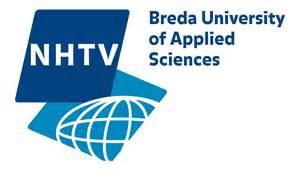 